Схема № 3 границ территории, прилегающей к МДОУ «Сланцевский детский сад № 3 комбинированного вида» по адресу: Ленинградская область, г. Сланцы, ул. Жуковского, д. 4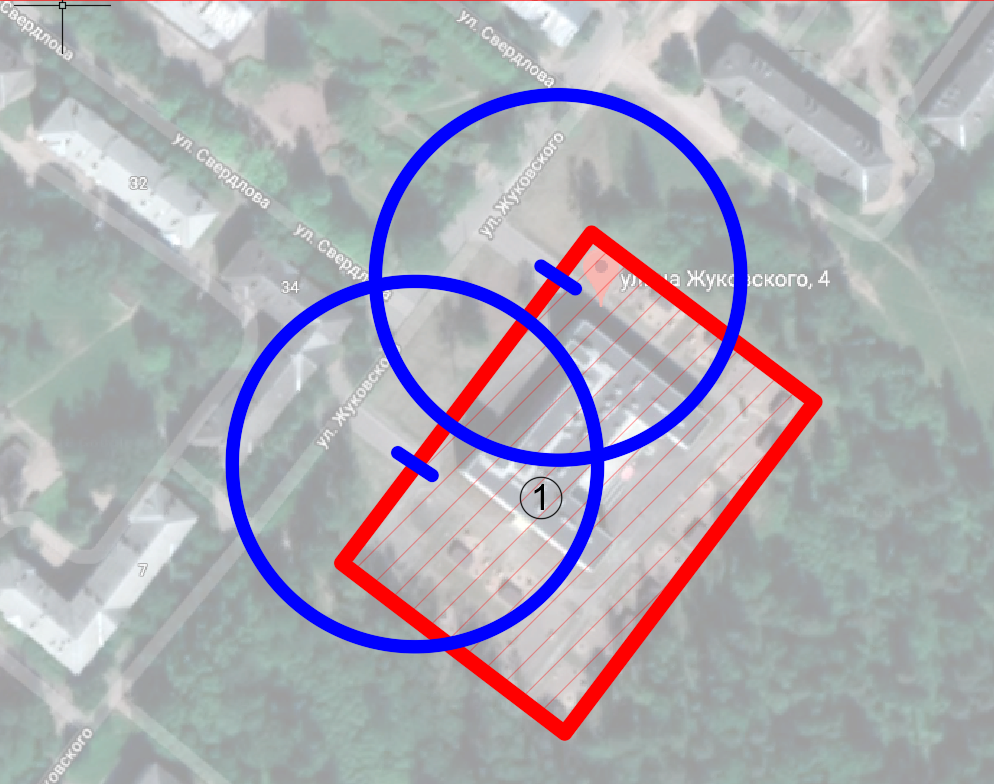 Радиус, определяющий границу территории, прилегающей к объекту, на которой не допускается розничная торговля алкогольной продукции, составляет 50 м.Условные обозначения: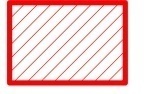 Территория, прилегающая к объекту, огороженная заборомВход для посетителей в объект и/или обособленную территориюГраница территории, прилегающей к объекту, на которой не допускается розничная торговля алкогольной продукции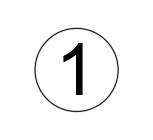 МДОУ «Сланцевский детский сад № 3 комбинированного вида»